КИЇВСЬКИЙ УНІВЕРСИТЕТ ІМЕНІ БОРИСА ГРІНЧЕНКА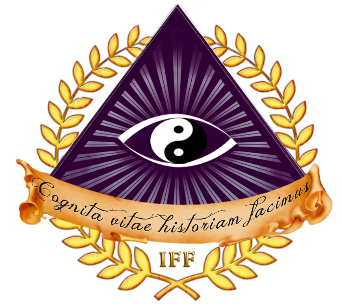 ФАКУЛЬТЕТ СУСПІЛЬНО-ГУМАНІТАРНИХ НАУКРАДА СТУДЕНТСЬКОГО САМОВРЯДУВАННЯ04212, м. Київ, вул. Левка Лукʼяненка, 13-Б, каб. 523ПРОТОКОЛ  №6
Засідання Ради студентського самоврядування(офлайн)«06» червня 2023 року
15 година


м. Київ вул. Левка Лукʼяненка,  буд. 13-б, каб. 523
прим. Київського університету
імені Бориса ГрінченкаПрисутні: 8 членів Ради студентського самоврядування (Додаток №6 до Протоколу №6)Головуючий засідання: Виконуючий обов’язки голови Ради студентського самоврядування – Єрмолаєва Дарʼя Вячеславівна.Секретар засідання: Деркач Поліна Олексіївна.ПОРЯДОК ДЕННИЙ1. Обговорення підсумку року2. Вибори голови студентської ради самоврядування3. Підсумки зборівМЕТА: обрати голову студентської ради самоврядуванняРІШЕННЯ: Затвердили нову голову студентської ради самоврядування. Рішення прийнято шляхом голосування – 7 за та 1 утримався.Головуючий засідання    Єрмолаєва Д.В.                   Секретар засідання                   Деркач П.ОДодаток №6 до Протоколу №6Засідання Ради студентського самоврядування «06» червня 20223 рокуРеєстр учасників засідання Ради студентського самоврядуванняГоловуючий засідання                                             Секретар засідання       Єрмолаєва Д.В                                                           Деркач П.О№Призвище, імя, по батьковіПосадаПідпис1.Єрмолаєва Дарʼя ВячеславівнаГолова РСС2.Деркач Поліна ОлексіївнаЧлен РСС3.Скляров Назарій ЮрійовичЧлен РСС4.Слєпова Єлизавета АндріївнаЧлен РСС5.Нестеренко Захар ІгоровичЧлен РСС6.Гончарук Альона ЮріївнаЧлен РСС7.Остапович Анастасія ОлександрівнаЧлен РСС8.Доценко Вікторія ВалеріївнаЧлен РСС9.Солоп Дарина ВалентинівнаЧлен РСС